1. Unpack the standard by diagramming below.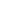 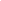 2. Complete the KNOW/SHOW Chart using the unpacked standard and the items listed below. Priority Standard: 6.7(A) generate equivalent numerical expressions using order of operations, including whole number exponents, and prime factorizationKnowShow